石家庄铁道大学引进人才个人基本情况登记表承诺：本人承诺所填写内容全部属实，无虚构或造假内容。承诺人：                        复核人：                      日  期：                        日  期：   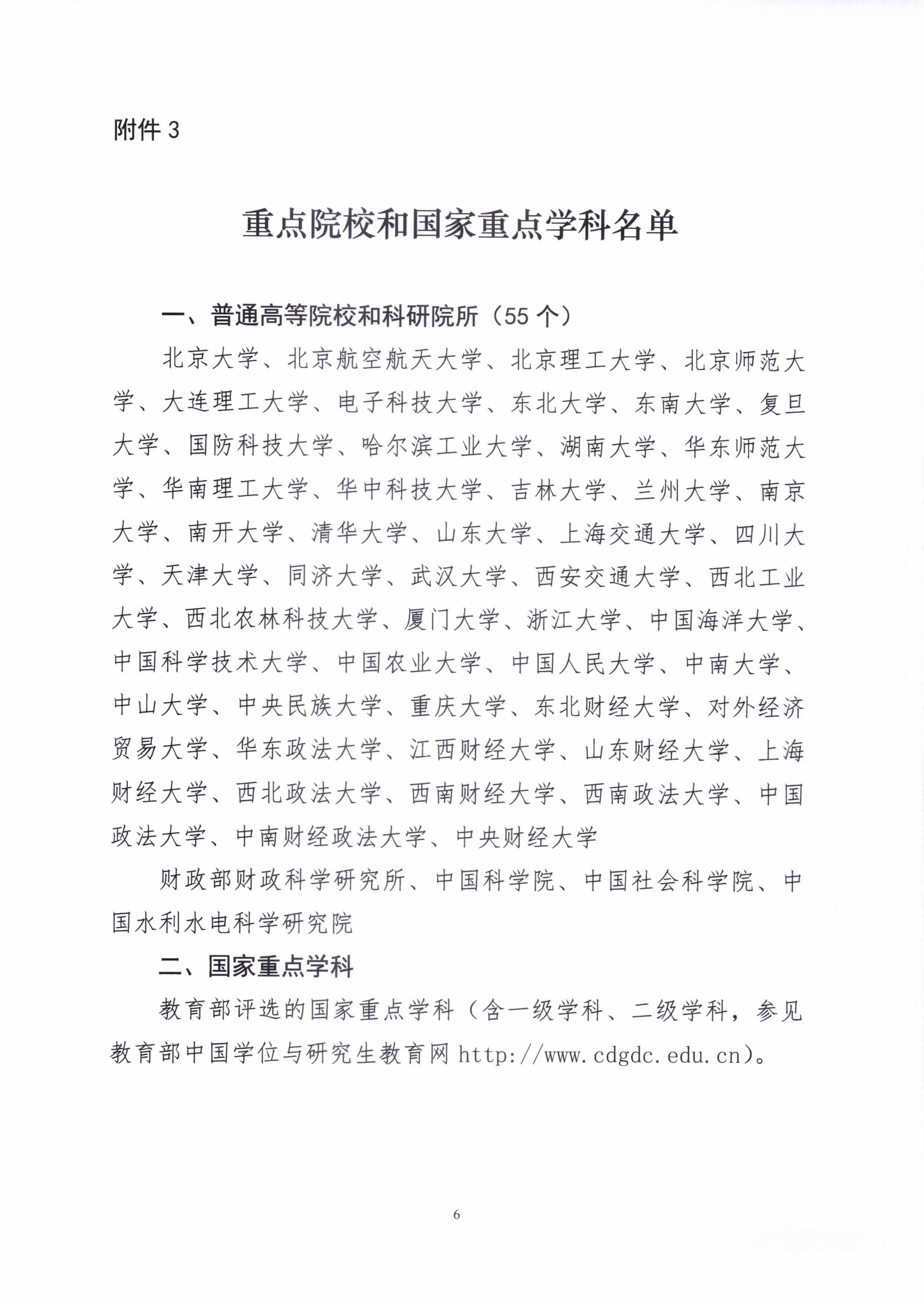 姓  名姓  名姓  名姓  名出生年月性  别照片籍  贯籍  贯籍  贯籍  贯政治面貌民  族照片身份证号身份证号身份证号身份证号博士毕业时间博士毕业时间照片通讯地址通讯地址通讯地址通讯地址邮政编码照片电子邮箱电子邮箱电子邮箱电子邮箱婚育情况移动电话照片其他联系方式其他联系方式其他联系方式其他联系方式移动电话照片博士毕业院校是否属于河北省规定的55所毕业生来源院校博士毕业院校是否属于河北省规定的55所毕业生来源院校博士毕业院校是否属于河北省规定的55所毕业生来源院校博士毕业院校是否属于河北省规定的55所毕业生来源院校博士毕业院校是否属于河北省规定的55所毕业生来源院校是（  ）否（  ）是（  ）否（  ）博士阶段所学专业所在学科是否属于国家重点学科博士阶段所学专业所在学科是否属于国家重点学科博士阶段所学专业所在学科是否属于国家重点学科是（  ）否（  ）是（  ）否（  ）初始学历情况初始学历情况初始学历情况三批本科（  ） 二批本科（  ） 一批本科（  ）211院校本科（  ） 985院校本科（  ）大学专科（  ）其他（  ）三批本科（  ） 二批本科（  ） 一批本科（  ）211院校本科（  ） 985院校本科（  ）大学专科（  ）其他（  ）三批本科（  ） 二批本科（  ） 一批本科（  ）211院校本科（  ） 985院校本科（  ）大学专科（  ）其他（  ）三批本科（  ） 二批本科（  ） 一批本科（  ）211院校本科（  ） 985院校本科（  ）大学专科（  ）其他（  ）三批本科（  ） 二批本科（  ） 一批本科（  ）211院校本科（  ） 985院校本科（  ）大学专科（  ）其他（  ）三批本科（  ） 二批本科（  ） 一批本科（  ）211院校本科（  ） 985院校本科（  ）大学专科（  ）其他（  ）三批本科（  ） 二批本科（  ） 一批本科（  ）211院校本科（  ） 985院校本科（  ）大学专科（  ）其他（  ）三批本科（  ） 二批本科（  ） 一批本科（  ）211院校本科（  ） 985院校本科（  ）大学专科（  ）其他（  ）三批本科（  ） 二批本科（  ） 一批本科（  ）211院校本科（  ） 985院校本科（  ）大学专科（  ）其他（  ）初始学历入学和毕业年份、专业及毕业学校初始学历入学和毕业年份、专业及毕业学校可参照如下格式填写：2005.9-2009.7.，法学学士，思想政治教育，北京师范大学（985院校）可参照如下格式填写：2005.9-2009.7.，法学学士，思想政治教育，北京师范大学（985院校）可参照如下格式填写：2005.9-2009.7.，法学学士，思想政治教育，北京师范大学（985院校）可参照如下格式填写：2005.9-2009.7.，法学学士，思想政治教育，北京师范大学（985院校）可参照如下格式填写：2005.9-2009.7.，法学学士，思想政治教育，北京师范大学（985院校）可参照如下格式填写：2005.9-2009.7.，法学学士，思想政治教育，北京师范大学（985院校）可参照如下格式填写：2005.9-2009.7.，法学学士，思想政治教育，北京师范大学（985院校）可参照如下格式填写：2005.9-2009.7.，法学学士，思想政治教育，北京师范大学（985院校）可参照如下格式填写：2005.9-2009.7.，法学学士，思想政治教育，北京师范大学（985院校）可参照如下格式填写：2005.9-2009.7.，法学学士，思想政治教育，北京师范大学（985院校）硕士阶段入学和毕业年份、专业、学位及毕业学校硕士阶段入学和毕业年份、专业、学位及毕业学校可参照如下格式填写：2009.9-2012.3法学硕士，马克思主义原理，北京大学（985院校）可参照如下格式填写：2009.9-2012.3法学硕士，马克思主义原理，北京大学（985院校）可参照如下格式填写：2009.9-2012.3法学硕士，马克思主义原理，北京大学（985院校）可参照如下格式填写：2009.9-2012.3法学硕士，马克思主义原理，北京大学（985院校）可参照如下格式填写：2009.9-2012.3法学硕士，马克思主义原理，北京大学（985院校）可参照如下格式填写：2009.9-2012.3法学硕士，马克思主义原理，北京大学（985院校）可参照如下格式填写：2009.9-2012.3法学硕士，马克思主义原理，北京大学（985院校）可参照如下格式填写：2009.9-2012.3法学硕士，马克思主义原理，北京大学（985院校）可参照如下格式填写：2009.9-2012.3法学硕士，马克思主义原理，北京大学（985院校）可参照如下格式填写：2009.9-2012.3法学硕士，马克思主义原理，北京大学（985院校）博士阶段入学和毕业年份、专业、学位及毕业学校博士阶段入学和毕业年份、专业、学位及毕业学校可参照如下格式填写：2013.9-2016.7法学博士，西方马克思主义思潮，北京大学（985院校）可参照如下格式填写：2013.9-2016.7法学博士，西方马克思主义思潮，北京大学（985院校）可参照如下格式填写：2013.9-2016.7法学博士，西方马克思主义思潮，北京大学（985院校）可参照如下格式填写：2013.9-2016.7法学博士，西方马克思主义思潮，北京大学（985院校）可参照如下格式填写：2013.9-2016.7法学博士，西方马克思主义思潮，北京大学（985院校）可参照如下格式填写：2013.9-2016.7法学博士，西方马克思主义思潮，北京大学（985院校）可参照如下格式填写：2013.9-2016.7法学博士，西方马克思主义思潮，北京大学（985院校）可参照如下格式填写：2013.9-2016.7法学博士，西方马克思主义思潮，北京大学（985院校）可参照如下格式填写：2013.9-2016.7法学博士，西方马克思主义思潮，北京大学（985院校）可参照如下格式填写：2013.9-2016.7法学博士，西方马克思主义思潮，北京大学（985院校）博士阶段导师姓名、职务及联系方式博士阶段导师姓名、职务及联系方式硕士阶段研究方向硕士阶段研究方向可参照如下格式填写：东欧马克思主义思潮发展现状可参照如下格式填写：东欧马克思主义思潮发展现状可参照如下格式填写：东欧马克思主义思潮发展现状可参照如下格式填写：东欧马克思主义思潮发展现状可参照如下格式填写：东欧马克思主义思潮发展现状可参照如下格式填写：东欧马克思主义思潮发展现状可参照如下格式填写：东欧马克思主义思潮发展现状可参照如下格式填写：东欧马克思主义思潮发展现状可参照如下格式填写：东欧马克思主义思潮发展现状可参照如下格式填写：东欧马克思主义思潮发展现状博士阶段研究方向博士阶段研究方向可参照如下格式填写：前南斯拉夫共产党发展现状可参照如下格式填写：前南斯拉夫共产党发展现状可参照如下格式填写：前南斯拉夫共产党发展现状可参照如下格式填写：前南斯拉夫共产党发展现状可参照如下格式填写：前南斯拉夫共产党发展现状可参照如下格式填写：前南斯拉夫共产党发展现状可参照如下格式填写：前南斯拉夫共产党发展现状可参照如下格式填写：前南斯拉夫共产党发展现状可参照如下格式填写：前南斯拉夫共产党发展现状可参照如下格式填写：前南斯拉夫共产党发展现状发表论文博士期间发表论文情况可参照如下格式填写：1）作者：**，**，**，**标题：The Positive Roles of Integrated Layered-Spinel Structures 发表期刊：ACS Applied Materials & Interfaces. 2014, 6: 21711–21720. (SCI，IF=5.9，1区)可参照如下格式填写：1）作者：**，**，**，**标题：The Positive Roles of Integrated Layered-Spinel Structures 发表期刊：ACS Applied Materials & Interfaces. 2014, 6: 21711–21720. (SCI，IF=5.9，1区)可参照如下格式填写：1）作者：**，**，**，**标题：The Positive Roles of Integrated Layered-Spinel Structures 发表期刊：ACS Applied Materials & Interfaces. 2014, 6: 21711–21720. (SCI，IF=5.9，1区)可参照如下格式填写：1）作者：**，**，**，**标题：The Positive Roles of Integrated Layered-Spinel Structures 发表期刊：ACS Applied Materials & Interfaces. 2014, 6: 21711–21720. (SCI，IF=5.9，1区)可参照如下格式填写：1）作者：**，**，**，**标题：The Positive Roles of Integrated Layered-Spinel Structures 发表期刊：ACS Applied Materials & Interfaces. 2014, 6: 21711–21720. (SCI，IF=5.9，1区)可参照如下格式填写：1）作者：**，**，**，**标题：The Positive Roles of Integrated Layered-Spinel Structures 发表期刊：ACS Applied Materials & Interfaces. 2014, 6: 21711–21720. (SCI，IF=5.9，1区)可参照如下格式填写：1）作者：**，**，**，**标题：The Positive Roles of Integrated Layered-Spinel Structures 发表期刊：ACS Applied Materials & Interfaces. 2014, 6: 21711–21720. (SCI，IF=5.9，1区)可参照如下格式填写：1）作者：**，**，**，**标题：The Positive Roles of Integrated Layered-Spinel Structures 发表期刊：ACS Applied Materials & Interfaces. 2014, 6: 21711–21720. (SCI，IF=5.9，1区)可参照如下格式填写：1）作者：**，**，**，**标题：The Positive Roles of Integrated Layered-Spinel Structures 发表期刊：ACS Applied Materials & Interfaces. 2014, 6: 21711–21720. (SCI，IF=5.9，1区)可参照如下格式填写：1）作者：**，**，**，**标题：The Positive Roles of Integrated Layered-Spinel Structures 发表期刊：ACS Applied Materials & Interfaces. 2014, 6: 21711–21720. (SCI，IF=5.9，1区)发表论文其他格式同上格式同上格式同上格式同上格式同上格式同上格式同上格式同上格式同上格式同上发表论文论文统计可参照此格式：本人为第一作者发表论文   篇，其中SCI    篇； EI    篇 ； CSCD    篇；CSSCI   篇；RCCSE   篇；中文核心   篇；其他   篇；导师为第一作者，本人为第二作者发表论文   篇，其中SCI    篇； EI    篇 ； CSCD    篇；CSSCI   篇；RCCSE   篇；中文核心   篇；其他   篇。其中，本人为第一作者发表的SCI检索论文中，SCI一区文章   篇，影响因子分别为   ；SCI二区文章   篇，影响因子分别为   ；SCI三区文章   篇，影响因子分别为   ；SCI四区文章   篇，影响因子分别为   ；在学校划列期刊以第一作者发表文章  篇。可参照此格式：本人为第一作者发表论文   篇，其中SCI    篇； EI    篇 ； CSCD    篇；CSSCI   篇；RCCSE   篇；中文核心   篇；其他   篇；导师为第一作者，本人为第二作者发表论文   篇，其中SCI    篇； EI    篇 ； CSCD    篇；CSSCI   篇；RCCSE   篇；中文核心   篇；其他   篇。其中，本人为第一作者发表的SCI检索论文中，SCI一区文章   篇，影响因子分别为   ；SCI二区文章   篇，影响因子分别为   ；SCI三区文章   篇，影响因子分别为   ；SCI四区文章   篇，影响因子分别为   ；在学校划列期刊以第一作者发表文章  篇。可参照此格式：本人为第一作者发表论文   篇，其中SCI    篇； EI    篇 ； CSCD    篇；CSSCI   篇；RCCSE   篇；中文核心   篇；其他   篇；导师为第一作者，本人为第二作者发表论文   篇，其中SCI    篇； EI    篇 ； CSCD    篇；CSSCI   篇；RCCSE   篇；中文核心   篇；其他   篇。其中，本人为第一作者发表的SCI检索论文中，SCI一区文章   篇，影响因子分别为   ；SCI二区文章   篇，影响因子分别为   ；SCI三区文章   篇，影响因子分别为   ；SCI四区文章   篇，影响因子分别为   ；在学校划列期刊以第一作者发表文章  篇。可参照此格式：本人为第一作者发表论文   篇，其中SCI    篇； EI    篇 ； CSCD    篇；CSSCI   篇；RCCSE   篇；中文核心   篇；其他   篇；导师为第一作者，本人为第二作者发表论文   篇，其中SCI    篇； EI    篇 ； CSCD    篇；CSSCI   篇；RCCSE   篇；中文核心   篇；其他   篇。其中，本人为第一作者发表的SCI检索论文中，SCI一区文章   篇，影响因子分别为   ；SCI二区文章   篇，影响因子分别为   ；SCI三区文章   篇，影响因子分别为   ；SCI四区文章   篇，影响因子分别为   ；在学校划列期刊以第一作者发表文章  篇。可参照此格式：本人为第一作者发表论文   篇，其中SCI    篇； EI    篇 ； CSCD    篇；CSSCI   篇；RCCSE   篇；中文核心   篇；其他   篇；导师为第一作者，本人为第二作者发表论文   篇，其中SCI    篇； EI    篇 ； CSCD    篇；CSSCI   篇；RCCSE   篇；中文核心   篇；其他   篇。其中，本人为第一作者发表的SCI检索论文中，SCI一区文章   篇，影响因子分别为   ；SCI二区文章   篇，影响因子分别为   ；SCI三区文章   篇，影响因子分别为   ；SCI四区文章   篇，影响因子分别为   ；在学校划列期刊以第一作者发表文章  篇。可参照此格式：本人为第一作者发表论文   篇，其中SCI    篇； EI    篇 ； CSCD    篇；CSSCI   篇；RCCSE   篇；中文核心   篇；其他   篇；导师为第一作者，本人为第二作者发表论文   篇，其中SCI    篇； EI    篇 ； CSCD    篇；CSSCI   篇；RCCSE   篇；中文核心   篇；其他   篇。其中，本人为第一作者发表的SCI检索论文中，SCI一区文章   篇，影响因子分别为   ；SCI二区文章   篇，影响因子分别为   ；SCI三区文章   篇，影响因子分别为   ；SCI四区文章   篇，影响因子分别为   ；在学校划列期刊以第一作者发表文章  篇。可参照此格式：本人为第一作者发表论文   篇，其中SCI    篇； EI    篇 ； CSCD    篇；CSSCI   篇；RCCSE   篇；中文核心   篇；其他   篇；导师为第一作者，本人为第二作者发表论文   篇，其中SCI    篇； EI    篇 ； CSCD    篇；CSSCI   篇；RCCSE   篇；中文核心   篇；其他   篇。其中，本人为第一作者发表的SCI检索论文中，SCI一区文章   篇，影响因子分别为   ；SCI二区文章   篇，影响因子分别为   ；SCI三区文章   篇，影响因子分别为   ；SCI四区文章   篇，影响因子分别为   ；在学校划列期刊以第一作者发表文章  篇。可参照此格式：本人为第一作者发表论文   篇，其中SCI    篇； EI    篇 ； CSCD    篇；CSSCI   篇；RCCSE   篇；中文核心   篇；其他   篇；导师为第一作者，本人为第二作者发表论文   篇，其中SCI    篇； EI    篇 ； CSCD    篇；CSSCI   篇；RCCSE   篇；中文核心   篇；其他   篇。其中，本人为第一作者发表的SCI检索论文中，SCI一区文章   篇，影响因子分别为   ；SCI二区文章   篇，影响因子分别为   ；SCI三区文章   篇，影响因子分别为   ；SCI四区文章   篇，影响因子分别为   ；在学校划列期刊以第一作者发表文章  篇。可参照此格式：本人为第一作者发表论文   篇，其中SCI    篇； EI    篇 ； CSCD    篇；CSSCI   篇；RCCSE   篇；中文核心   篇；其他   篇；导师为第一作者，本人为第二作者发表论文   篇，其中SCI    篇； EI    篇 ； CSCD    篇；CSSCI   篇；RCCSE   篇；中文核心   篇；其他   篇。其中，本人为第一作者发表的SCI检索论文中，SCI一区文章   篇，影响因子分别为   ；SCI二区文章   篇，影响因子分别为   ；SCI三区文章   篇，影响因子分别为   ；SCI四区文章   篇，影响因子分别为   ；在学校划列期刊以第一作者发表文章  篇。可参照此格式：本人为第一作者发表论文   篇，其中SCI    篇； EI    篇 ； CSCD    篇；CSSCI   篇；RCCSE   篇；中文核心   篇；其他   篇；导师为第一作者，本人为第二作者发表论文   篇，其中SCI    篇； EI    篇 ； CSCD    篇；CSSCI   篇；RCCSE   篇；中文核心   篇；其他   篇。其中，本人为第一作者发表的SCI检索论文中，SCI一区文章   篇，影响因子分别为   ；SCI二区文章   篇，影响因子分别为   ；SCI三区文章   篇，影响因子分别为   ；SCI四区文章   篇，影响因子分别为   ；在学校划列期刊以第一作者发表文章  篇。主持或参加科研项目情况博士期间可参照如下格式填写：国家级项目：项目名称+主持（或第几主研；第几子课题第几主研）+结题（在研）+经费额度（单位：万元）省部级项目：项目名称+主持（或第几主研；第几子课题第几主研）+结题（在研）+经费额度（单位：万元）可参照如下格式填写：国家级项目：项目名称+主持（或第几主研；第几子课题第几主研）+结题（在研）+经费额度（单位：万元）省部级项目：项目名称+主持（或第几主研；第几子课题第几主研）+结题（在研）+经费额度（单位：万元）可参照如下格式填写：国家级项目：项目名称+主持（或第几主研；第几子课题第几主研）+结题（在研）+经费额度（单位：万元）省部级项目：项目名称+主持（或第几主研；第几子课题第几主研）+结题（在研）+经费额度（单位：万元）可参照如下格式填写：国家级项目：项目名称+主持（或第几主研；第几子课题第几主研）+结题（在研）+经费额度（单位：万元）省部级项目：项目名称+主持（或第几主研；第几子课题第几主研）+结题（在研）+经费额度（单位：万元）可参照如下格式填写：国家级项目：项目名称+主持（或第几主研；第几子课题第几主研）+结题（在研）+经费额度（单位：万元）省部级项目：项目名称+主持（或第几主研；第几子课题第几主研）+结题（在研）+经费额度（单位：万元）可参照如下格式填写：国家级项目：项目名称+主持（或第几主研；第几子课题第几主研）+结题（在研）+经费额度（单位：万元）省部级项目：项目名称+主持（或第几主研；第几子课题第几主研）+结题（在研）+经费额度（单位：万元）可参照如下格式填写：国家级项目：项目名称+主持（或第几主研；第几子课题第几主研）+结题（在研）+经费额度（单位：万元）省部级项目：项目名称+主持（或第几主研；第几子课题第几主研）+结题（在研）+经费额度（单位：万元）可参照如下格式填写：国家级项目：项目名称+主持（或第几主研；第几子课题第几主研）+结题（在研）+经费额度（单位：万元）省部级项目：项目名称+主持（或第几主研；第几子课题第几主研）+结题（在研）+经费额度（单位：万元）可参照如下格式填写：国家级项目：项目名称+主持（或第几主研；第几子课题第几主研）+结题（在研）+经费额度（单位：万元）省部级项目：项目名称+主持（或第几主研；第几子课题第几主研）+结题（在研）+经费额度（单位：万元）可参照如下格式填写：国家级项目：项目名称+主持（或第几主研；第几子课题第几主研）+结题（在研）+经费额度（单位：万元）省部级项目：项目名称+主持（或第几主研；第几子课题第几主研）+结题（在研）+经费额度（单位：万元）主持或参加科研项目情况其他格式同上格式同上格式同上格式同上格式同上格式同上格式同上格式同上格式同上格式同上其他学术活动、专利发明等其他学术活动、专利发明等可参照如下格式填写：获得专利：作者：**，**，** 国家专利名称：一种回收再生锂离子电池正极材料的方法. 授权日期：2013年6月19日，授权公告号：CN 102382987 B.学术活动：姓名. 2013. DEM investigation of compound tensile test with one geogrid tensile member. International Symposium on Design and Practice of Geosynthetic- Reinforced Soil Structures, Oct. 14-16, Bologna, Italy. (口头报告)可参照如下格式填写：获得专利：作者：**，**，** 国家专利名称：一种回收再生锂离子电池正极材料的方法. 授权日期：2013年6月19日，授权公告号：CN 102382987 B.学术活动：姓名. 2013. DEM investigation of compound tensile test with one geogrid tensile member. International Symposium on Design and Practice of Geosynthetic- Reinforced Soil Structures, Oct. 14-16, Bologna, Italy. (口头报告)可参照如下格式填写：获得专利：作者：**，**，** 国家专利名称：一种回收再生锂离子电池正极材料的方法. 授权日期：2013年6月19日，授权公告号：CN 102382987 B.学术活动：姓名. 2013. DEM investigation of compound tensile test with one geogrid tensile member. International Symposium on Design and Practice of Geosynthetic- Reinforced Soil Structures, Oct. 14-16, Bologna, Italy. (口头报告)可参照如下格式填写：获得专利：作者：**，**，** 国家专利名称：一种回收再生锂离子电池正极材料的方法. 授权日期：2013年6月19日，授权公告号：CN 102382987 B.学术活动：姓名. 2013. DEM investigation of compound tensile test with one geogrid tensile member. International Symposium on Design and Practice of Geosynthetic- Reinforced Soil Structures, Oct. 14-16, Bologna, Italy. (口头报告)可参照如下格式填写：获得专利：作者：**，**，** 国家专利名称：一种回收再生锂离子电池正极材料的方法. 授权日期：2013年6月19日，授权公告号：CN 102382987 B.学术活动：姓名. 2013. DEM investigation of compound tensile test with one geogrid tensile member. International Symposium on Design and Practice of Geosynthetic- Reinforced Soil Structures, Oct. 14-16, Bologna, Italy. (口头报告)可参照如下格式填写：获得专利：作者：**，**，** 国家专利名称：一种回收再生锂离子电池正极材料的方法. 授权日期：2013年6月19日，授权公告号：CN 102382987 B.学术活动：姓名. 2013. DEM investigation of compound tensile test with one geogrid tensile member. International Symposium on Design and Practice of Geosynthetic- Reinforced Soil Structures, Oct. 14-16, Bologna, Italy. (口头报告)可参照如下格式填写：获得专利：作者：**，**，** 国家专利名称：一种回收再生锂离子电池正极材料的方法. 授权日期：2013年6月19日，授权公告号：CN 102382987 B.学术活动：姓名. 2013. DEM investigation of compound tensile test with one geogrid tensile member. International Symposium on Design and Practice of Geosynthetic- Reinforced Soil Structures, Oct. 14-16, Bologna, Italy. (口头报告)可参照如下格式填写：获得专利：作者：**，**，** 国家专利名称：一种回收再生锂离子电池正极材料的方法. 授权日期：2013年6月19日，授权公告号：CN 102382987 B.学术活动：姓名. 2013. DEM investigation of compound tensile test with one geogrid tensile member. International Symposium on Design and Practice of Geosynthetic- Reinforced Soil Structures, Oct. 14-16, Bologna, Italy. (口头报告)可参照如下格式填写：获得专利：作者：**，**，** 国家专利名称：一种回收再生锂离子电池正极材料的方法. 授权日期：2013年6月19日，授权公告号：CN 102382987 B.学术活动：姓名. 2013. DEM investigation of compound tensile test with one geogrid tensile member. International Symposium on Design and Practice of Geosynthetic- Reinforced Soil Structures, Oct. 14-16, Bologna, Italy. (口头报告)可参照如下格式填写：获得专利：作者：**，**，** 国家专利名称：一种回收再生锂离子电池正极材料的方法. 授权日期：2013年6月19日，授权公告号：CN 102382987 B.学术活动：姓名. 2013. DEM investigation of compound tensile test with one geogrid tensile member. International Symposium on Design and Practice of Geosynthetic- Reinforced Soil Structures, Oct. 14-16, Bologna, Italy. (口头报告)担任学生干部情况、参加社会实践情况担任学生干部情况、参加社会实践情况可参照如下格式填写：担任学生干部情况：2012-2014.9 担任吉林大学化工学院研究生会主席参加社会实践情况：2010.3～ 2010.9，在交通部公路科学研究院重庆“巫-奉，奉-云”高速公路路面业主中心实验室，从事路面施工质量监控项目的实验、检测、咨询等技术工作。地点：重庆奉节。可参照如下格式填写：担任学生干部情况：2012-2014.9 担任吉林大学化工学院研究生会主席参加社会实践情况：2010.3～ 2010.9，在交通部公路科学研究院重庆“巫-奉，奉-云”高速公路路面业主中心实验室，从事路面施工质量监控项目的实验、检测、咨询等技术工作。地点：重庆奉节。可参照如下格式填写：担任学生干部情况：2012-2014.9 担任吉林大学化工学院研究生会主席参加社会实践情况：2010.3～ 2010.9，在交通部公路科学研究院重庆“巫-奉，奉-云”高速公路路面业主中心实验室，从事路面施工质量监控项目的实验、检测、咨询等技术工作。地点：重庆奉节。可参照如下格式填写：担任学生干部情况：2012-2014.9 担任吉林大学化工学院研究生会主席参加社会实践情况：2010.3～ 2010.9，在交通部公路科学研究院重庆“巫-奉，奉-云”高速公路路面业主中心实验室，从事路面施工质量监控项目的实验、检测、咨询等技术工作。地点：重庆奉节。可参照如下格式填写：担任学生干部情况：2012-2014.9 担任吉林大学化工学院研究生会主席参加社会实践情况：2010.3～ 2010.9，在交通部公路科学研究院重庆“巫-奉，奉-云”高速公路路面业主中心实验室，从事路面施工质量监控项目的实验、检测、咨询等技术工作。地点：重庆奉节。可参照如下格式填写：担任学生干部情况：2012-2014.9 担任吉林大学化工学院研究生会主席参加社会实践情况：2010.3～ 2010.9，在交通部公路科学研究院重庆“巫-奉，奉-云”高速公路路面业主中心实验室，从事路面施工质量监控项目的实验、检测、咨询等技术工作。地点：重庆奉节。可参照如下格式填写：担任学生干部情况：2012-2014.9 担任吉林大学化工学院研究生会主席参加社会实践情况：2010.3～ 2010.9，在交通部公路科学研究院重庆“巫-奉，奉-云”高速公路路面业主中心实验室，从事路面施工质量监控项目的实验、检测、咨询等技术工作。地点：重庆奉节。可参照如下格式填写：担任学生干部情况：2012-2014.9 担任吉林大学化工学院研究生会主席参加社会实践情况：2010.3～ 2010.9，在交通部公路科学研究院重庆“巫-奉，奉-云”高速公路路面业主中心实验室，从事路面施工质量监控项目的实验、检测、咨询等技术工作。地点：重庆奉节。可参照如下格式填写：担任学生干部情况：2012-2014.9 担任吉林大学化工学院研究生会主席参加社会实践情况：2010.3～ 2010.9，在交通部公路科学研究院重庆“巫-奉，奉-云”高速公路路面业主中心实验室，从事路面施工质量监控项目的实验、检测、咨询等技术工作。地点：重庆奉节。可参照如下格式填写：担任学生干部情况：2012-2014.9 担任吉林大学化工学院研究生会主席参加社会实践情况：2010.3～ 2010.9，在交通部公路科学研究院重庆“巫-奉，奉-云”高速公路路面业主中心实验室，从事路面施工质量监控项目的实验、检测、咨询等技术工作。地点：重庆奉节。获得奖学金、荣誉情况获得奖学金、荣誉情况可参照如下格式填写：2013年11月，获吉林大学博士研究生国家奖学金。2012年9月，被评为浙江大学优秀研究生干部。可参照如下格式填写：2013年11月，获吉林大学博士研究生国家奖学金。2012年9月，被评为浙江大学优秀研究生干部。可参照如下格式填写：2013年11月，获吉林大学博士研究生国家奖学金。2012年9月，被评为浙江大学优秀研究生干部。可参照如下格式填写：2013年11月，获吉林大学博士研究生国家奖学金。2012年9月，被评为浙江大学优秀研究生干部。可参照如下格式填写：2013年11月，获吉林大学博士研究生国家奖学金。2012年9月，被评为浙江大学优秀研究生干部。可参照如下格式填写：2013年11月，获吉林大学博士研究生国家奖学金。2012年9月，被评为浙江大学优秀研究生干部。可参照如下格式填写：2013年11月，获吉林大学博士研究生国家奖学金。2012年9月，被评为浙江大学优秀研究生干部。可参照如下格式填写：2013年11月，获吉林大学博士研究生国家奖学金。2012年9月，被评为浙江大学优秀研究生干部。可参照如下格式填写：2013年11月，获吉林大学博士研究生国家奖学金。2012年9月，被评为浙江大学优秀研究生干部。可参照如下格式填写：2013年11月，获吉林大学博士研究生国家奖学金。2012年9月，被评为浙江大学优秀研究生干部。其他业绩其他业绩